План работышкольного методического объединенияучителейестественно-математического циклаМКОУ «Дубровинская ООШ»на 2018-2019 учебный год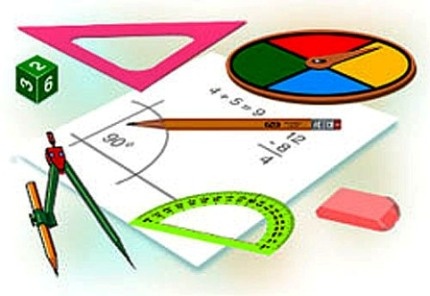 План работы ШМО учителей естественно-математического цикла на 2018-2019 учебный годТема методической работы ШМО: «Повышение эффективности и качества образовательного процесса на уроках и во внеурочное время на основе компетентностного подхода».Цель: «Повышение эффективности преподавания математики через применение системно-деятельностного подхода, на основе компетентностного подхода, непрерывное совершенствование профессионального уровня и педагогического мастерства, создание условий для развития успешности одаренных детей».Задачи:• Продолжить работу по развитию творческих способностей учащихся. Для этого вести работу по следующим направлениям:1) осуществить дифференцированный подход в изучении предмета (разноуровневые контрольные работы, тесты, домашние задания и т. д.);2) подготовить учащихся к участию в различных олимпиадах и конкурсах по предмету;3) планировать внеклассные мероприятия для расширения кругозора и развития творческих способностей учащихся;4) организовать творческие конкурсы в целях выявления способностей учащихся.• Работать над повышением методического уровня учителей:1) разнообразить тематику заседаний ШМО, изучить инновационные технологии в обучении предмета;2) практиковать уроки мастер-класс, обмен опытом, обзоры методической литературы;3) продолжить сбор материалов для банка методических разработок уроков и внеклассных мероприятий; многоуровневых дидактических материалов по классам;4) посещать образовательные сайты Интернета для учителей;5) участвовать в фестивалях, конкурсах для учителей организуемых в Интернет и структурами различных уровней;6) повышать свою квалификацию, обучаясь в различных очных и дистанционных курсах по повышению квалификации учителей.• Работать над повышением успеваемости и качества знаний по предмету:1) применять современные, инновационные методы обучения;2) вести целенаправленную работу по ликвидации пробелов знаний учащихся;3) применять активные методы обучения;4) вести работу по подготовке учащихся к ОГЭ.Основные направления работы МО:• Повышение методического мастерства учителей.• Организация учебной деятельности, направленной на повышение уровня качества знаний учащихся. • Совершенствование методов и средств обучения в связи с новой формой итоговой аттестации.• Применение разноуровневого дифференцированного метода обучения, групповые и индивидуальные формы развивающего обучения.Изучение, обобщение и распространение педагогического опыта:• Обмен опытом по вопросам преемственности обучения математике в 4-5 классах.• Обмен опытом по методике обучения.• Обмен опытом по подготовке школьников к итоговой аттестации.• «Нестандартные уроки».• Применение информационных технологий на уроках.• Работа с одаренными детьми.Подготовка материалов:• К первому туру олимпиад.• К предметной неделе.• К итоговому и промежуточному контролю.Обсуждение вопросов:• Методика изучения педагогических технологий личностно-ориентированного обучения.• Межпредметные связи на уроках.• Подготовка учащихся к ОГЭКонтрольно-инспекционная деятельность (по графику):1. Стартовые контрольные работы в 5-9 классах (математика)2. Текущие тематические контрольные работы (математика, алгебра, геометрия, физика, информатика, химия, география)3. Контрольные работы по линии УО4. Промежуточная аттестация обучающихся 5-8 классах.Инновационная деятельность педагогов:1) Публикация материалов в Интернете.2) Изучение и применение педагогических технологий на уроках.3) Участие в конкурсах для преподавателей.4) Работа по изучению проблем, мониторинг знаний обучающихсяПодготовка к ОГЭ:1. Знакомство обучающихся с правилами сдачи ОГЭ по предмету, с КИМами, кодификаторами и оцениванием экзаменационных работ.2. Работа с тестами на уроках.3. Проведение тренировочных и диагностических работ.4. Первичное тестирование учащихся 9  классов по материалам ОГЭ  по предметам.Внеклассная работа с учащимися:1. Участие в конкурсах различного уровня2. Участие в олимпиадах школьников3. Предметная неделяРабота с одаренными детьми1. Выявление одаренных детей по результатам творческих заданий по предмету, олимпиадам.2. Организация индивидуальных занятий с одаренными детьми, привлечение их к участию в научно-практических конференциях.3. Обучение учащихся работе с научной литературой, со справочниками по предмету; использованию Интернета для получения дополнительного материала.4. Подготовка и участие в конкурсах, очных и заочных олимпиадах по предмету.5. Способствовать творческому росту ученика, создавая комфортные условия для развития его личности.6. Использовать опыт передовых учителей России. Изучать Интернет ресурсы.7. Обобщить и распространить опыт работы учителей ШМО.План заседаний МО на 2018-2019 учебный годI четвертьТема: Современное образование: новые требования, новые возможности, новая ответственность1. Подведение итогов работы за 2017 – 2018 учебный год. Задачи на новый учебный год.2. Обсуждение и утверждение плана работы секции физико-математического цикла на 2018- 2019 учебный год.3. Анализ программ и стандартов о математике, физике и информатике.4. Утверждение рабочих программ.5. Информация по проблеме «Работа с учащимися со слабой мотивацией к учебе».(Черкащенко Е.А.)6. Подготовка к олимпиадам (школьной, районной, областной): подбор материала, выбор участников, составление графика проведения.7.Открытые уроки.8. Эффективность использования учебно-лабораторного оборудования на уроках физики. Контроль за выполнением техники безопасности на уроках.II четверть.Тема: Методы и формы контроля достижения планируемых результатов обучения на уроках.1. Подготовка учащихся к контрольным работам за I полугодие по текстам администрации школы.2. Открытый урок.3.Обсуждение и анализ урока.4. Ознакомление учителей с демоверсией ОГЭ -2018-19 (проектом) по математике, физике, информатике. Химии. географии. Кодификатор, спецификация.5.Накопление учителями портфолио.6. Семинар «Методики подготовки учащихся к итоговой аттестации»7. Распространение опыта работы учителей МО: круглый стол. Выступление по теме «Проектирование современного урока, соответствующего требованиям федерального государственного образовательного стандарта основного общего образования» (Учителя предметники).8. Утверждение графика проведения предметных недель, смотра кабинетов.III четверть.Тема: «Создание образовательной среды, обеспечивающей доступность и качество образования в соответствии с требованиями федерального государственного образовательного стандарта. Совершенствование профессиональных компетенций педагога в условиях внедрения ФГОС ООО». Подготовка к ГИА.1. Анализ контрольных работ по текстам администрации школы за I полугодие.2. Открытые уроки.3. Обсуждение и анализ урока.4. Участие в международной математической игре «Кенгуру».5. Нормативно-правовая база проведения итоговой аттестации по предметам. Черкащенко Е.А6. Доклад по теме «Организация личностно-ориентированного обучения на уроках математики, как средство повышения качества знаний учащихся в условиях реализации ФГОС ООО ». Захарова В.Л. 7.Обмен опытом: «Использование ИКТ как средство повышения качества знаний учащихся, развития их творческих способностей». Осинцева Н.В.8.Уровень знаний учащихся выпускных классов (диагностика). Анализ результатов пробных работ в формате ОГЭ.9. Подготовка материала для проведения промежуточной аттестации школьников 5-8  классов по математике и физикеIV четверть.Тема: Исследовательская и проектная деятельность учащихся на уроках математики, физики  и информатики.1 Проведение декад по математике, физике, информатике.2.Подготовка к промежуточной и итоговой аттестациям. Утверждение экзаменационного материала. 3.Мониторинг качества знаний по математике в 9-ых классах.4.Изучение документов по проведению итоговой аттестации выпускников 9 классов.5. Посещение уроков в начальной школе с целью обеспеченности преемственности и последующей адаптации учащихся.6.Обмен опытом: «Технология деятельностного подхода как средство реализации ФГОС ООО при проектировании уроков географии» Ерофеева В.Д.7. Доклад по теме: «Проектная деятельность школьников во внеурочной и урочной работе в условиях реализации ФГОС» Миневич О.В.8.Открытые уроки.9. Обсуждение и анализ уроков.10.  Составление плана работы на новый учебный год.11. Анализ результативности работы ШМО за год.План организации подготовки к ГИА   учащихся 9 классовв 2018 - 2019 учебном годуПлан работы с одаренными детьмиЦель: Создание условий для выявления, развития и поддержки одаренных детей и обеспечения их личностной самореализации и профессионального самоопределения; разработка устойчивой системы в работе с одаренными детьми в рамках общеобразовательного пространства школы на основе современных методик и технологий обучения, воспитания и развития личности.Задачи:обеспечение участия одаренных и мотивированных детей в предметных олимпиадах всех уровней;развитие и поддержка курсов по выбору, призванных работать с одаренными и мотивированными детьми;способствовать организации системно-деятельностного подхода в работе с одаренными учащимися;осуществление необходимых мероприятий по методическому и информационному обеспечению работы с одаренными детьми.План работы с немотивированными учащимисяЦель: принятие комплексных мер, направленных на повышение успеваемости и качества знаний немотивированных учащихся.      Вид                            деятельностиМероприятияДатаОтветственныеОрганизационно-методическая работа1. Заседание методического объединения: «Организация методической работы по подготовке к ГИА в 2017-2018 учебном году»:1) Анализ результатов ГИА по в 2017-2018 учебном году. Поэлементный разбор заданий, типичные ошибки.2) Изучение демоверсий, проектов КИМов 2018 года, спецификации, кодификаторов, методических и инструктивных писем по предметам.3) Методы и приемы работы по повышению качества подготовки школьников к итоговой аттестации. Разработка рекомендаций по вопросам подготовки к ОГЭ и ГИА.4) Организация подготовительной работы к ГИА в 9-х классах (организация индивидуальных консультаций для учащихся).2. Подготовка информационных стендов для учащихся и родителей «Подготовка к экзаменам» в кабинетах .3. Заседание МО: обмен опытом по вопросам подготовки к ГИА (формы, методы работы с учащимися по подготовке базовых заданий и заданий повышенной сложности части С). Условия обеспечения качества проведения итоговой аттестации в 9 классах.4. Пополнение банка заданий и учебной и методической литературы и материалов по подготовке к ГИА.августсентябрьфевральв течение годаРуководитель МО учителя МОРабота с учащимися1.Информирование учащихся 9 класса по вопросам подготовки к ГИА: структура экзаменационной работы, оценивание работ.сентябрьРуководитель МО учителя МО       №Содержание работы        ДатаОтветственные1Планирование и организация работы дополнительных объединений, кружков, консультаций, элективных курсов для детей с повышенными учебными возможностями.августРуководитель МО2Создание банка данных одаренных детей и детей с высокой и достаточной мотивацией к познанию.сентябрьРуководитель МО учителя МО5Ознакомление с перечнем олимпиад на сайте «Олимпиады для школьников» на 2018-2019 учебный годавгуст-сентябрьРуководитель МО6Ознакомление с перечнем олимпиад по программированиюсентябрьучителя информатики7Подготовка мотивированных учащихся к школьному этапу Всероссийской олимпиады по предметамсентябрь-октябрь       учителя МО11Подготовка учащихся к школьному этапу научно-практической конференции. Выбор тем проектно-исследовательской деятельности обучающихся. Составление планов работы по выбранным проектам.сентябрь-ноябрь    учителя МО12Школьный этап Всероссийской олимпиады школьников по предметамоктябрьРуководитель МО учителя математики13Подготовка победителей и призеров школьного этапаоктябрь-учителя МО№МероприятияСроки1Проведения контрольного среза знаний учащихся класса по основным разделам учебного материала предыдущих лет обучения:а) определение фактического уровня знания детейб) выявление в знаниях, пробелов, которые требуют быстрой ликвидациисентябрь2Установление причин отставания учащегося через беседы со школьными специалистами, классным руководителем, психологом, врачом, с самим ребенкомсентябрь3Составление индивидуального плана работы по ликвидации пробелов в знаниях отстающих учащихсясентябрь4Использование дифференцированного подхода при организации самостоятельной работы на уроке, включать посильные индивидуальные задания слабоуспевающему ученику, фиксировать это в плане урокав течение года5Ведение тематического учета знаний слабоуспевающих учащихсяв течение года6Отражать индивидуальную работу со слабым учеником в рабочих или в специальных тетрадях по предметув течение года7Поставить в известность родителей ученика о низкой успеваемости, если наблюдается скопление неудовлетворительных отметокв течение года8Проводить индивидуальные дополнительные занятия со слабоуспевающими. Учить детей навыкам самостоятельной работыв течение года9Анализ результатов в виде теста в конце полугодиядекабрь, апрель10Разработка дидактического материала для слабоуспевающих: карточки с уровневыми заданиями, работа по образцу, карточки - тренажерыи т.д.в течение года11Привлечение слабоуспевающих учащихся во внеклассную работу по предметамв течение год